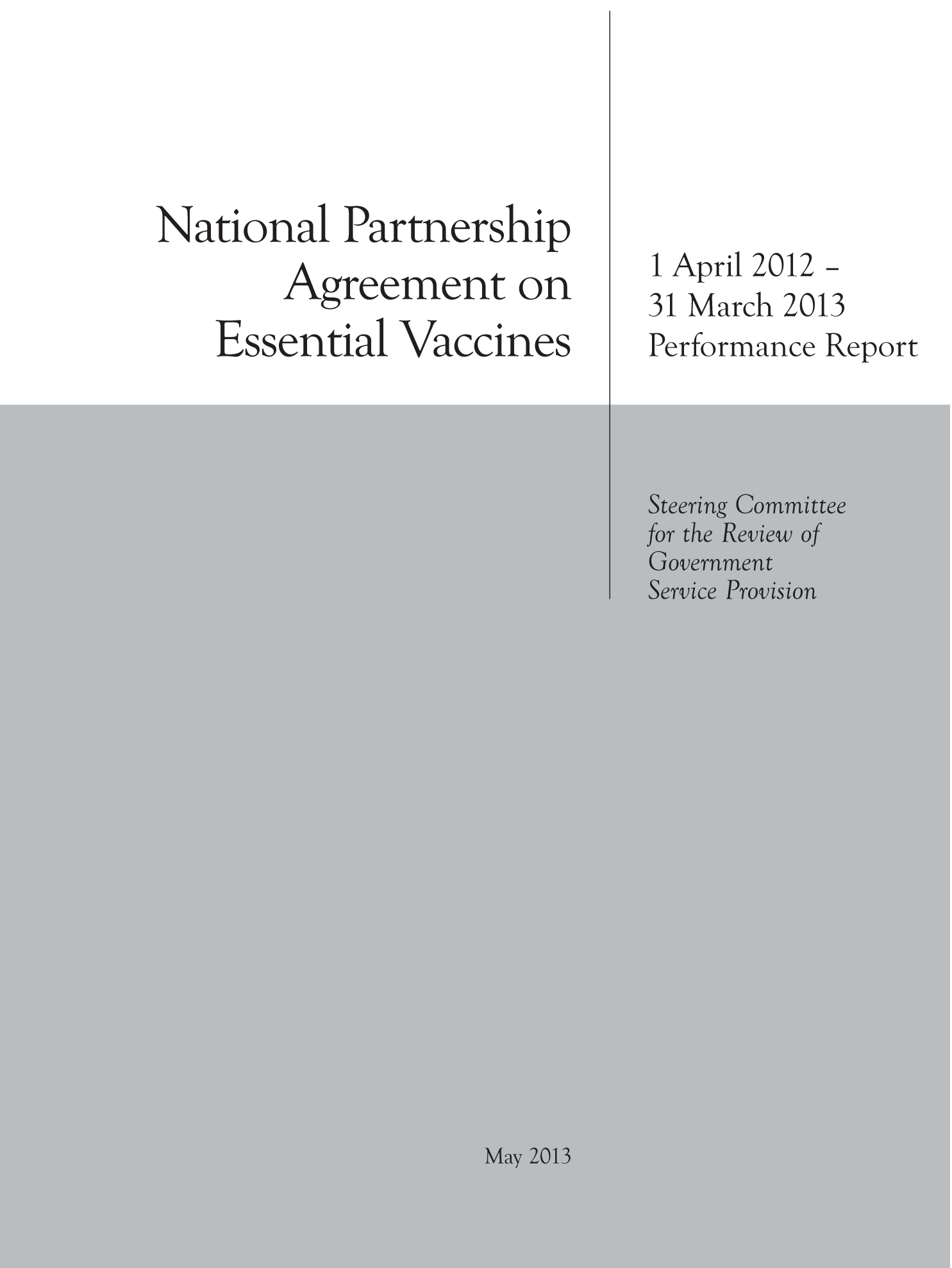  Commonwealth of Australia 2013ISBN	978-1-74037-440-8 This work is copyright. Apart from any use as permitted under the Copyright Act 1968, the work may be reproduced in whole or in part for study or training purposes, subject to the inclusion of an acknowledgment of the source. Reproduction for commercial use or sale requires prior written permission from the Productivity Commission. Requests and inquiries concerning reproduction and rights should be addressed to Media and Publications (see below).The Productivity Commission acts as the Secretariat for the Steering Committee.This publication is available from the Productivity Commission website at www.pc.gov.au. If you require part or all of this publication in a different format, please contact the Secretariat (see below).SecretariatSteering Committee for the Review of Government Service ProvisionProductivity CommissionLocked Bag     VIC    8003Level 12530 Collins Street
Melbourne VIC 3000Tel:	(03) 9653 2100	or	Freecall:	1800 020 083Fax:	(03) 9653 2199
Email:	gsp@pc.gov.au
www.pc.gov.auAn appropriate citation for this paper is:SCRGSP (Steering Committee for the Review of Government Service Provision) 2013, National Partnership Agreement on Essential Vaccines: 1 April 2012 – 31 March 2013 Performance Report, Productivity Commission, Canberra.The Hon John Brumby
Chairman
COAG Reform Council
Level 24, 6 O’Connell Street
SYDNEY NSW 2000Dear Mr BrumbyIn accordance with the request from the COAG Reform Council, I am pleased to submit to you the Steering Committee’s report for the fourth cycle of the National Partnership Agreement on Essential Vaccines. This report has been prepared in accordance with the requirements outlined in the COAG Reform Council’s Matrix of performance information: National Partnership Agreement on Essential Vaccines, March 2011.This report was produced with the assistance of Australian, State and Territory Government health departments. The Steering Committee would like to record its appreciation for the efforts of all those involved in the development of this report.Yours sincerelyMr Peter Harris
Chairman31 May 2013This ReportSteering CommitteeThis Report was produced under the direction of the Steering Committee for the Review of Government Service Provision (SCRGSP). The Steering Committee comprises the following current members:Mr Peter Harris		Chairman	Productivity CommissionMr Mark Thomann		Aust. Govt.	Department of Finance and DeregulationMr Peter Robinson		Aust. Govt.	The TreasuryMs Madonna Morton 		Aust. Govt.	Department of the Prime Minister and CabinetMr Rick Sondalini		NSW		NSW TreasuryMr Shane McMahon		NSW		Department of the Premier and CabinetMr Jeremy Nott		VIC		Department of Treasury and FinanceMr Paul Cantrall		QLD		Department of the Premier and CabinetMs Janelle Thurlby		QLD		QLD TreasuryMs Marion Burchell		WA		Department of the Premier and CabinetMr Coan Harvey		WA		Department of TreasuryMr David Reynolds		SA		Department of Treasury and FinanceMr Chris McGowan 		SA		Department of the Premier and CabinetMs Rebekah Burton		TAS		Department of the Premier and CabinetMs Pam Davoren		ACT		Chief Minister’s DepartmentMs Anne Tan			NT		Department of the Chief MinisterMr Craig Graham		NT		NT TreasuryMr Peter Harper				Australian Bureau of StatisticsMr David Kalisch				Australian Institute of Health & WelfareContentsThis report	vSteering Committee	viiContents	ixNational Partnership Agreement on Essential Vaccines	1About this report	1The National Partnership Agreement on Essential Vaccines	3Performance reporting	3Data Quality Statements	16References	25Acronyms and abbreviations	26National Partnership Agreement on Essential VaccinesAbout this reportBackground to National Partnership reportingCOAG endorsed a new intergovernmental Agreement on Federal Financial Relations (IGA) in November 2008 (COAG 2009a) and reaffirmed its commitment in August 2011 (COAG 2011). The Standing Council for Federal Financial Relations (SCFFR) has general oversight of the operations of the IGA on behalf of COAG. [IGA para. A4 (a)]COAG also agreed to National Partnership (NP) payments — to fund specific projects and to facilitate and/or reward states and territories that deliver on nationally significant reforms.The IGA specifies that the Commonwealth can provide the following NP payments:project payments to the states and territories to deliver specific projects where they support national objectivesfacilitation payments in advance of the implementation of reform, in recognition of the costs of undertaking the reformincentives payments to provide a reward to jurisdictions that deliver agreed reform progress or continuous improvement in service delivery [IGA para. E19(a)–(c)]. The agreements underpinning each NP incentive payment are required to set out the milestones and performance benchmarks that must be achieved for each jurisdiction to be eligible for an incentive payment [IGA para. C20].The IGA includes six National Agreements (NAs), which contain the objectives and outcomes for each sector, and clarify the respective roles and responsibilities of the Commonwealth and the states and territories in the delivery of services. Five of the NAs are associated with a national Specific Purpose Payment (SPP) that can provide funding to the states and territories for the sector covered by the NA. National Partnership reporting roles and responsibilitiesRole of the COAG Reform CouncilThe IGA states that: The [CRC] will be the independent assessor of whether pre-determined milestones and performance benchmarks have been achieved before an incentive payment to reward nationally significant reforms or service delivery improvements under a National Partnership reward payment is made. [para. C19]In order to assist the CRC discharge this function, the IGA provides that ‘the CRC may draw on existing subject experts or commission technical experts when an assessment of performance is required.’ [para. C21]The IGA also provides for the parties to the NP to be consulted for a month before the CRC makes its assessment on performance against the pre-determined milestones and benchmarks. [para. C22]Role of the Steering CommitteeThe Steering Committee has three areas of potential involvement with NP reporting:as part of its NA role, providing information on NPs to the CRC to the extent that they support the objectives in NAs [IGA para. C5(c)].as a result of direct reference to the Steering Committee in a NP or federal financial relations documentsto support the CRC in its role assessing and reporting on NPs with reward funding [IGA para. C19].In April 2010, the CRC requested that the Steering Committee, on an annual basis, collate the performance information for the National Partnership Agreement on Essential Vaccines (Essential Vaccines NP) (COAG 2009b).The National Partnership Agreement on Essential Vaccines The objective of the Essential Vaccines NP is to improve the health and well-being of Australians through the cost-effective delivery of the National Immunisation Program (COAG 2009b, para. 14). The Essential Vaccines NP is intended to contribute to the following outcomes:minimise the incidence of major vaccine preventable diseases in maintain and where possible increase immunisation coverage rates for vulnerable groups and, in particular, minimise disparities between Indigenous and non-Indigenous Australiansall eligible Australians are able to access high quality and free essential vaccines through the National Immunisation Program in a timely mannerincrease community understanding and support for the public health benefits of immunisation (COAG 2009b, para. 16). Performance reporting Under the Essential Vaccines NP, the CRC is required to prepare annual assessment reports.The CRC has requested the Steering Committee to collate performance information for the indicators associated with reward payments for the Essential Vaccines NP, and provide it to the CRC within one month of receiving data from the data provider. The performance benchmarks associated with reward payments are:Maintaining or increasing vaccine coverage for Indigenous Australians.Maintaining or increasing coverage in agreed areas of low immunisation coverage.Maintaining or decreasing wastage and leakage.Maintaining or increasing vaccination coverage for four year olds.The CRC has prepared a set of documents that establish NP processes and scope.A Matrix of Performance Information (performance matrix) is prepared for each NP, setting out the CRC’s overview of the NP, relevant elements of the assessment and reporting framework, and the measures of improvement and performance benchmarks (CRC unpublished (a)).The National Partnerships with Reward Funding: Assessment Framework (assessment framework) sets out processes and timeframes for all reward NPs (CRC unpublished (b)).This report also contains comments by the Steering Committee on the quality of reported data, based on data quality statements completed by the data provider. The original data quality statements are also attached.Reporting timetableThe timeframes set out in the latest version of the CRC’s performance matrix (CRC unpublished (a)) specify:Department of Health and Ageing (DoHA) to provide data to the Steering Committee by 30 April 2013Steering Committee to provide report to CRC by 31 May 2013CRC to report to COAG by 30 August 2013.Data for this report are in respect of the period 1 April 2012 to 31 March 2013. Performance benchmark 1 — Maintaining or increasing vaccine coverage for Indigenous AustraliansTable 1	Proportion of Indigenous children who are fully vaccinated, by age cohort (per cent)a, ba A child is fully immunised when they are up-to-date, and recorded in ACIR as having received the standard vaccination schedule for their age or are on a suitable catch-up program based on the National Immunisation Program (NIP) schedule. b Indigenous status (Aboriginal or Torres Strait Islander indicator) reported by encounter or Medicare update. c The baseline is the higher of the lowest State and Territory coverage rate from the previous three assessment periods, or the baseline in the previous reporting cycle.Source:  (unpublished) Australian Childhood Immunisation Register.Do not delete this return as it gives space between the box and what precedes it.Performance benchmark 2 — Maintaining or increasing vaccine coverage in agreed areas of low immunisation coverageTable 2	Proportion of Australian children fully vaccinated resident in agreed areas of low immunisation coverage, by age cohort (per cent) a, b, ca A child is fully immunised when they are up-to-date, and recorded in ACIR as having received the standard vaccination schedule for their age or are on a suitable catch-up program based on the National Immunisation Program (NIP) schedule. b Areas of low immunisation are identified and agreed by the Commonwealth and states and territories and contain at least two per cent of the relevant age cohort for the State or Territory as a whole. c Areas of low immunisation have a minimum size of at least one post code. Areas may be LGA or Division of General Practice.. .. Not applicable as no areas that meet the criteria of low immunisation coverage for the relevant age cohort. Source:  (unpublished) Australian Childhood Immunisation Register.Do not delete this return as it gives space between the box and what precedes it.Performance benchmark 3 — Maintaining or decreasing wastage and leakageTable 3	Wastage and leakage of agreed vaccines 1 April 2012 to 31 March 2013 (per cent)a, b, ca Vaccine wastage is defined as vaccine that needs to be destroyed because the cold chain breaks down, the vaccine passes its expiry date or because of breakage or loss of stock for any other reason.b Vaccine leakage is defined as vaccines that have been administered to non-cohort population. c Agreed vaccines included in the calculation of this measure are Infanrix Hexa and Hiberix/Pedvax HIB. d The proportion is derived by dividing the total wastage/leakage (accounting for loss due to uncontrollable events) by the total number of distributed doses.Source:  (unpublished) Australian Childhood Immunisation Register, State and Territory Administrative data (unpublished).Do not delete this return as it gives space between the box and what precedes it.Performance benchmark 4 — Maintaining or increasing vaccination coverage for four year oldsTable 4	Proportion of children aged 60 months to less than 63 months who are fully vaccinated (per cent)aa A child is fully immunised when they are up-to-date with the standard vaccination schedule for their age or are on a suitable catch-up program based on the NIP schedule as defined in the ACIR. b The baseline is the higher of: the lowest State and Territory coverage rate from the previous three assessment periods, or the baseline from the previous report.Source:  (unpublished) Australian Childhood Immunisation Register.Do not delete this return as it gives space between the box and what precedes it.Data Quality StatementsThis section includes the Data Quality Statements for the Essential Vaccines performance benchmarks as provided by the data provider. The Steering Committee has not made any amendments to the content of these DQS.Table 5	Data quality statementsData quality statement — Performance benchmark 1: Maintaining or increasing vaccine coverage for Indigenous AustraliansData quality statement — Performance benchmark 2: Maintaining or increasing coverage in agreed areas of low immunisation coverage.Data quality statement — Performance benchmark 3: Maintaining or decreasing wastage and leakageData quality statement — Performance benchmark 4: Maintaining or increasing vaccination coverage for four year oldsReferencesCOAG (Council of Australian Governments) 2011, Intergovernmental Agreement on Federal Financial Relations, www.federalfinancialrelations.gov.au/content/intergovernmental_agreements.aspx (accessed 28 August 2011).——	2009a, COAG Communiqué 30 April 2009, www.coag.gov.au/coag_meeting_outcomes/2009-04-30/docs/20090430 _communique.pdf (accessed 12 April 2010).—— 2009b, National Partnership Agreement on the Essential Vaccines, http://www.federalfinancialrelations.gov.au/content/national_partnership_agreements/HE001/National_Partnerhsip_agreement_on_Essential_Vaccines.pdf (accessed 1 September 2010). CRC (COAG Reform Council) unpublished (a), Matrix of performance information: National Partnership Agreement on Essential Vaccines, March 2011.—— unpublished (b), National Partnerships with reward funding: Assessment framework, September 2011.Acronyms and abbreviationsACIR	Australian Childhood Immunisation RegisterACT	Aust	COAG	Council of Australian GovernmentsCRC	COAG Reform CouncilDGP	Division of General Practice	Department of Health and AgeingDQS	Data quality statementGPII	General Practice Immunisation IncentiveIGA	Intergovernmental Agreement on Federal Financial RelationsLGA	Local Government AreaNA	National AgreementNHPA	National Health Performance AuthorityNIP	National Immunisation ProgramNP	National PartnershipNSW	NT	Qld	SA	South AustraliaSCFFR	Standing Council on Federal Financial RelationsSPP	Specific Purpose PaymentTas	Vic	WA	Steering Committee for theReview of GovernmentService ProvisionSecretariat c/- Productivity CommissionLocked Bag 2, Collins Street East Post Office, Melbourne VIC 8003Level 12, 530 Collins Street MelbournePh: 03 9653 2100   Fax: 03 9653 2359www.pc.gov.au/gspThe Steering Committee for the Review of Government Service Provision was requested by the COAG Reform Council (CRC) to collate information relevant to the performance benchmarks associated with reward payments in the National Partnership Agreement on Essential Vaccines. The CRC requested the Steering Committee to provide information in accordance with the CRC’s Matrix of performance information: National Partnership Agreement on Essential Vaccines, March 2011.To facilitate the CRC’s work, this report contains the following information:background and roles and responsibilities of various parties in National Partnership Agreement performance reportingperformance reporting requirements for the National Partnership Agreement on Essential Vaccinesindicator specifications and summaries of data qualityperformance data.The original data quality statements submitted by the data provider are also included in this report.Performance benchmark:Maintaining or increasing vaccine coverage for Indigenous AustraliansMeasure:The proportion of Indigenous Australian children who are fully vaccinated, as defined in the Australian Childhood Immunisation Register (ACIR).The measure is defined as:Numerator — the number of Indigenous Australian children reported as fully immunised as defined in the ACIR at 12 < 15 months, 24 < 27 months and 60 < 63 monthsDenominator — total number of Indigenous Australian children as registered in ACIR aged 12 < 15 months, 24 < 27 months and 60 < 63 months registered on the ACIRand is expressed as a percentage‘Maintaining or increasing’ is defined as the coverage rate for at least two of the three age cohorts being equal to or greater than:the baseline for the equivalent age cohort, or92.5 per cent (even if the annual coverage rate has fallen from the previous year).A child is fully immunised when they are up-to-date, and recorded in ACIR as having received the standard vaccination schedule for their age or are on a suitable catch-up program based on the National Immunisation Program (NIP) schedule.Data source:Numerator and denominator — Australian Childhood Immunisation Register (ACIR)Data provider:Data availability1 April 2012 to 31 March 2013Cross tabulations:State and Territory, by:Age cohort (12 < 15 months, 24 < 27 months, 60 < 63 months)NSWVicQldWASATasACTNTAustBaselinecBaselinecBaselinecBaselinecBaselinecBaselinecBaselinecBaselinecBaselinecBaselinecAged 12 < 15 months85.885.285.475.978.291.089.087.384.5Aged 24 < 27 months91.291.791.584.988.993.292.593.790.6Aged 60 < 63 months77.980.579.173.767.179.186.386.978.5Assessment period (1 April 2012 – 31 March 2013)Assessment period (1 April 2012 – 31 March 2013)Assessment period (1 April 2012 – 31 March 2013)Assessment period (1 April 2012 – 31 March 2013)Assessment period (1 April 2012 – 31 March 2013)Assessment period (1 April 2012 – 31 March 2013)Assessment period (1 April 2012 – 31 March 2013)Assessment period (1 April 2012 – 31 March 2013)Assessment period (1 April 2012 – 31 March 2013)Assessment period (1 April 2012 – 31 March 2013)Aged 12 < 15 months85.986.387.278.977.190.181.591.985.6Aged 24 < 27 months91.890.293.089.486.793.991.696.992.1Aged 60 < 63 months91.492.492.086.985.793.291.093.991.0 1	Comment on data qualityThe DQS for this indicator has been prepared by  and is included in its original form in the section in this report titled ‘Data Quality Statements’. Key points from the DQS are summarised below.The data provide relevant information on the proportion of Indigenous children in the three age groups who are fully immunised, by State and Territory.Data from the Australian Child Immunisation Register (ACIR) are available quarterly. A minimum three-month lag period is allowed for late notification of immunisations to ACIR. Data are available for the reporting period of 1 April 2012 to 31 March 2013.Data have been reported using the definition of ‘fully-immunised’ as defined by A New Tax System (Family Assistance) Act 1999; that is, children who have received all age appropriate immunisations for diphtheria, tetanus, pertussis, hepatitis B, poliomyelitis, Haemophilus influenzae type b, measles, mumps and rubella.Vaccination coverage rates calculated using ACIR data may under-estimate actual vaccination rates, because of under-reporting by immunisation providers. The extent of any under-reporting has not been assessed (although the wastage and leakage calculation (performance benchmark 3) includes an adjustment factor of 1.03 to account for under-reporting to ACIR).Disaggregation by State and Territory is based on postcode of residence of the child as recorded on ACIR. As children may receive vaccinations in locations other than where they live, these data do not necessarily reflect the location in which services were received.ACIR is considered to have high levels of Indigenous identification (estimated to be 95 per cent in 2005). Further information on coverage rates for Indigenous Australians is currently publicly available by Medicare Local catchment on the National Health Performance Authority (NHPA) website www.nhpa.gov.au.The Steering Committee has no additional issues for noting with this indicator.Performance benchmark:Maintaining or increasing coverage in agreed areas of low immunisation coverageMeasure:Proportion of Australian children resident in an area of low immunisation coverage that are reported as fully immunisedThe measure is defined as:Numerator — the number of children resident in nominated areas of low immunisation coverage reported as fully immunised in the ACIR aged 12 < 15 months and 60 < 63 monthsDenominator — total number of children resident in nominated areas of low immunisation coverage as registered in the ACIR aged 12 < 15 months and 60 < 63 monthsand is expressed as a percentage‘Maintaining or increasing’ is defined as the average coverage rate (ie, the average across the identified low immunisation areas) for each age cohort being equal to or greater than the average coverage rate for the equivalent age cohort for the previous period.A child is fully immunised when they are up-to-date, and recorded in ACIR as having received the standard vaccination schedule for their age or are on a suitable catch-up program based on the National Immunisation Program (NIP) schedule.Low immunisation coverage areas consist of local government areas (LGAs) (or if LGA data is unavailable Divisions of General Practice (DGP)) that have an immunisation coverage rate that is more than 5 per cent below the national average and, in combination (where applicable) contain a minimum of 2 per cent of the relevant age cohort for the State or Territory as a whole.Data sourceNumerator and denominator — Australian Childhood Immunisation Register (ACIR)Data provider:Data availability:1 April 2012 to 31 March 2013Cross tabulations:State and Territory, by:Age (12 < 15 months, 60< 63 months)NSWVicQldWASATasACTNTBaseline (1 April 2011 – 31 March 2012)Baseline (1 April 2011 – 31 March 2012)Baseline (1 April 2011 – 31 March 2012)Baseline (1 April 2011 – 31 March 2012)Baseline (1 April 2011 – 31 March 2012)Baseline (1 April 2011 – 31 March 2012)Baseline (1 April 2011 – 31 March 2012)Baseline (1 April 2011 – 31 March 2012)Baseline (1 April 2011 – 31 March 2012)Aged 12 < 15 months81.4....83.1..84.2....Aged 60 < 63 months81.7....81.284.188.7..84.7Assessment period (1 April 2012 – 31 March 2013)Assessment period (1 April 2012 – 31 March 2013)Assessment period (1 April 2012 – 31 March 2013)Assessment period (1 April 2012 – 31 March 2013)Assessment period (1 April 2012 – 31 March 2013)Assessment period (1 April 2012 – 31 March 2013)Assessment period (1 April 2012 – 31 March 2013)Assessment period (1 April 2012 – 31 March 2013)Assessment period (1 April 2012 – 31 March 2013)Aged 12 < 15 months81.1....86.2..89.8....Aged 60 < 63 months84.3....87.889.787.3..85.7 2	Comment on data qualityThe DQS for this indicator has been prepared by  and is included in its original form in the section in this report titled ‘Data Quality Statements’. Key points from the DQS are summarised below.The data provide relevant information on the proportion of children in low coverage areas (more than 5 per cent below the national average) in a jurisdiction that has been fully immunised, by State and Territory.Data from the Australian Child Immunisation Register (ACIR) are available quarterly. A minimum three-month lag period is allowed for late notification of immunisations to ACIR. Data are available for the reporting period of 1 April 2012 to 31 March 2013.Data have been reported using the definition of ‘fully-immunised’ as defined by A New Tax System (Family Assistance) Act 1999; that is, children who have received all age appropriate immunisations for diphtheria, tetanus, pertussis, hepatitis B, poliomyelitis, haemophilus influenzae type B, measles, mumps and rubella.Vaccination coverage rates calculated using ACIR data may under-estimate actual vaccination rates, because of under-reporting by immunisation providers. The extent of any under-reporting has not been assessed (although the wastage and leakage calculation (performance benchmark 3) includes an adjustment factor of 1.03 to account for under-reporting to ACIR).Disaggregation by State and Territory and Local Government Area (the level of geography used for low coverage areas) is based on postcode of residence of the child as recorded on ACIR. As children may receive vaccinations in locations other than where they live, these data do not necessarily reflect the location in which services were received.The Steering Committee also notes the following issue:Only NSW, WA and Tasmania have areas of ‘low coverage’ for both age cohorts. SA and the NT have areas of ‘low coverage’ for one of the two age cohorts. Victoria, Queensland and the ACT do not have any areas of ‘low coverage’ for either age cohort. Jurisdictions that do not have areas of low coverage could be considered to be closer to achieving the outcomes of the NP than those jurisdictions with areas of low coverage. Performance benchmark:Maintaining or decreasing wastage and leakageMeasure:The proportion of selected National Immunisation Program (NIP) vaccines lost to wastage and leakageThe measure is defined as:Numerator — the number of NIP vaccines lost to wastage and leakage (defined as (total distributed doses, less administered vaccine doses) multiplied by 1.03, less vaccines lost due to uncontrollable events)Denominator — total number of NIP vaccines distributedand is expressed as a percentage‘Maintaining or decreasing’ is defined as wastage or leakage of 10 per cent or less.The group of NIP vaccines included in this measure are selected prior to the commencement of the reporting period.Total distributed doses is the total stock held by a jurisdiction at the start of the reporting period, plus the number of vaccines purchased during the reporting period, minus the vaccines held by jurisdictions at the end of the period.Uncontrollable events are vaccines lost to natural disasters, power outages or refrigeration failure. Data source:Numerator — Certified wastage and leakage reports from states and territories for total distributed doses and vaccines lost to uncontrollable events and ACIR for number of vaccine doses administered. Denominator — Certified wastage and leakage reports from states and territories. Data provider:DoHAState and Territory administrative dataData availability:1 April 2012 to 31 March 2013Cross tabulations:State and TerritoryNSWVicQldWASATasACTNTAustProportion of NIP vaccines lost to wastage/ leakaged9.06.94.55.16.59.02.78.96.9Box 3	Comment on data qualityThe DQS for this indicator has been prepared by  and is included in its original form in the section in this report titled ‘Data Quality Statements’. Key points from the DQS are summarised below.The data provide relevant information on wastage and leakage of selected National Immunisation Program (NIP) vaccines, by State and Territory.The wastage and leakage calculation allows for vaccines lost due to uncontrollable events, such as natural disasters, power outages or refrigeration failure. States and territories provide information outlining any known wastage that has occurred due to uncontrollable events. States and territories also provide quarterly reports that include information on the total stock held at the start and finish of the reporting period, and the number of vaccines distributed during the reporting period. These reports are not publicly available.Data from the Australian Child Immunisation Register (ACIR) are provided on an annual basis for this benchmark. A minimum three-month lag period is allowed for late notification of immunisations to ACIR. Data are available for the reporting period of 1 April 2012 to 31 March 2013.The wastage and leakage calculation is an estimate only. Vaccination coverage rates calculated using ACIR data may underestimate actual vaccination rates because of under-reporting by immunisation providers. The wastage and leakage calculation includes an adjustment factor of 1.03 to account for under-reporting to ACIR.(Continued next page)Box 3	(continued)The Steering Committee also notes the following issue:As noted in the Steering Committee’s previous performance reports, Queensland and the NT maintain their own databases for recording the number of doses administered, and upload directly to ACIR on a monthly basis. Performance benchmark:Maintaining or increasing vaccination coverage for four year oldsMeasureThe proportion of children, who are fully vaccinated, as defined in the Australian Childhood Immunisation Register (ACIR).The measure is defined as:Numerator — the number of children reported as fully immunised as defined by the ACIR aged 60 months < 63 monthsDenominator — total number of children aged 60 months < 63 months registered on the ACIRand is expressed as a percentage‘Maintaining or increasing’ is defined as the coverage rate being equal to or greater than:the baseline, or92.5 per cent (even if the annual coverage rate has fallen from the previous year).A child is fully immunised when they are up-to-date, and recorded in ACIR as having received the standard vaccination schedule for their age or are on a suitable catch-up program based on the National Immunisation Program (NIP) schedule.Data source:Numerator and denominator — Australian Childhood Immunisation Register (ACIR)Data provider:Data availability:1 April 2012 to 31 March 2013Cross tabulations:State and TerritoryNSWVicQldWASATasACTNTAustBaselineb81.885.982.580.778.983.585.882.182.7Assessment period (1 April 2012 – 31 March 2013) 91.292.482.588.990.292.292.390.591.2Box 4	Comment on data qualityThe DQS for this indicator has been prepared by  and is included in its original form in the section in this report titled ‘Data Quality Statements’. Key points from the DQS are summarised below.The data provide relevant information on the proportion of children aged 60 to less than or equal to 63 months on the Australian Child Immunisation Register (ACIR) who are fully immunised, by State and Territory.Data for the ACIR are available quarterly. A minimum three-month lag period is allowed for late notification of immunisations to ACIR. Data are available for the reporting period of 1 April 2012 to 31 March 2013.Data are reported using the definition ‘fully-immunised’ as defined by A New Tax System (Family Assistance) Act 1999; that is, children at 60 to less than 63 months who have received immunisations for diphtheria, tetanus, pertussis, poliomyelitis, measles, mumps and rubella. Vaccination coverage rates calculated using ACIR data may under-estimate actual vaccination rates because of under-reporting by immunisation providers. The extent of any under-reporting has not been assessed (although the wastage and leakage calculation (performance benchmark 3) includes an adjustment factor of 1.03 to account for under-reporting to ACIR).The disaggregation by State and Territory is based on postcode of residence of the child as recorded on ACIR. As children may receive vaccinations in locations other than where they live, this data does not necessarily reflect the location in which services were received.The Steering Committee has no additional issues for noting with this indicator.Performance benchmarkPage no. in this report1. Maintaining or increasing vaccine coverage for Indigenous Australians172. Maintaining or increasing coverage in agreed areas of low immunisation coverage193. Maintaining or decreasing wastage and leakage214. Maintaining or increasing vaccination coverage for four year olds23Target/OutcomeMaintaining or increasing vaccine coverage for Indigenous AustraliansMeasure (computation)The numerator is the number of Indigenous Australian children reported as fully immunised, as defined in the Australian Childhood Immunisation Register (ACIR) aged: 12≤ 15 months; 24 ≤ 27 months; and 60 ≤ 63 months. The denominator is the number of Indigenous Australian children registered in ACIR aged: 12≤ 15 months; 24 ≤ 27 months; and 60 ≤ 63 months.Calculation is 100 x (Numerator ÷ Denominator) calculated for each age cohort and presented as a rate per 100 children for each age cohort.The current year coverage rate is compared to a baseline which is the lowest coverage rate from the previous three years. If this establishes a baseline lower than the previous year’s baseline, then the higher baseline applies. For some jurisdictions the previous baseline was used.Data source/sACIRInstitutional environmentThe ACIR is administered and operated by the Department of Human Services (Medicare) for the Australian Government Department of Health and Ageing (DoHA). Medicare provides DoHA with quarterly coverage reports at the national and state level.Immunisations are notified to Medicare by a range of immunisation providers including General Practitioners, Councils, Aboriginal Medical Services, State and Territory Health departments.For information on the institutional environment of the ACIR, including the legislative obligations of the ACIR, financing and governance arrangements, and mechanisms for scrutiny of ACIR operations, please see http://www.humanservices.gov.au/public/services/acir/index.jsp.The tables for this indicator and data quality statement were prepared by DoHA  RelevanceThe ACIR records details of vaccinations given to children under seven years of age who live in Australia.  Reporting for this performance benchmark is only for those children aged: 12≤ 15 months; 24 ≤ 27 months; and 60 ≤ 63 months. Data has been reported using the ACIR definition of fully-immunised children; that is, children who have received all age appropriate immunisations for diphtheria, tetanus, pertussis, hepatitis B, poliomyelitis, Haemophilus influenzae type b, measles, mumps and rubella.  These are the vaccines which are required for a person to achieve fully immunised status as defined by A New Tax System (Family Assistance) Act 1999.The analysis by state/territory is based on postcode of residence of the child as recorded on ACIR. As children may receive vaccinations in locations other than where they live, this data does not necessarily reflect the location in which services were received.TimelinessThe reference period is from 1 April 2012 to 31 March 2013. ACIR data are reported quarterly. A minimum 3-month lag period is allowed for late notification of immunisations to ACIR.AccuracyVaccination coverage rates calculated using ACIR data are believed to underestimate actual vaccination rates because of under-reporting by immunisation providers. However, the extent of any under-reporting has not been estimated. Programs, such as the General Practice Immunisation Incentive (GPII), and provider incentive payments have helped minimise under-reporting by providing a financial incentive to report clean and accurate data.The data contains minimal if any duplication of immunisations, as children are identified via their Medicare number. Approximately 99 per cent of children are registered with Medicare by 12 months of age.The ACIR covers virtually all children, particularly because participation in the ACIR is via an ‘opt-out’ arrangement. Children enrolled in Medicare are automatically included on the ACIR. Children not enrolled in Medicare are included when an immunisation service provider sends details of an immunisation encounter to ACIR. ACIR is considered to have high levels of Indigenous identification (estimated to be 95 per cent in 2005).CoherenceThe numerators and denominators have been consistent since the inception of the ACIR in 1996.AccessibilityInformation on coverage rates for Indigenous Australians is currently publicly accessible by Medicare Local catchment on the National Health Performance Authority (NHPA) website www.nhpa.gov.au. Medicare publishes current immunisation coverage from the ACIR on its web site, www.humanservices.gov.au. Authorised immunisation providers can access detailed reports via a secured area of the Medicare web site.Immunisation coverage data derived from the ACIR have been reported in Communicable Disease Intelligence since early 1998. Data for 3 key milestone ages (12 months, 24 months and 5 years (6 years prior to 2008)), nationally and by jurisdiction are published quarterly. NHPA has published immunisation coverage for 2011-2012 from derived ACIR data for the 3 key milestone ages at the Medicare Local Statistical Area 3 and postcode catchments.InterpretabilityFurther information on the ACIR can be found at: http://www.humanservices.gov.au/public/services/acir/index.jspInformation on the National Immunisation Program and vaccinations can be found at http://www.immunise.health.gov.au/Target/OutcomeMaintaining or increasing coverage in agreed areas of low immunisation coverage.Measure (computation)The numerator is the number of Australian children resident in an area of low immunisation coverage reported as fully immunised in ACIR at: 12 ≤ 15 months; and 60 ≤ 63 months.The denominator is the total number of Australian children resident in an area of low immunisation coverage as registered in ACIR aged: 12 ≤ 15 months; and 60 ≤ 63 months.Calculation is 100 x (Numerator ÷ Denominator) calculated for each age cohort and presented as a rate per 100 children for each age cohort.The current year coverage rate is compared to the previous year coverage rateData source/sACIRInstitutional environmentThe ACIR is administered and operated by the Department of Human Services (Medicare) for the Australian Government Department of Health and Ageing (DoHA). Medicare provides DoHA with quarterly coverage reports at the national and state level.Immunisations are notified to Medicare by a range of immunisation providers including General Practitioners, Councils, Aboriginal Medical Services, State and Territory Health departments.For information on the institutional environment of the ACIR, including the legislative obligations of the ACIR, financing and governance arrangements, and mechanisms for scrutiny of ACIR operations, please see http://www.humanservices.gov.au/public/services/acir/index.jsp.The tables for this indicator and data quality statement were prepared by DoHA.RelevanceThe ACIR records details of vaccinations given to children under seven years of age who live in Australia. Reporting for this performance benchmark is only for those children aged: 12 ≤ 15 months; and 60 ≤ 63 months.Data has been reported using the ACIR definition of fully-immunised children; that is, children who have received all age appropriate immunisations for diphtheria, tetanus, pertussis, hepatitis B, poliomyelitis, haemophilus influenzae type B, measles, mumps and rubella.  These are the vaccines which are required for a person to achieve fully immunised status as defined by A New Tax System (Family Assistance) Act 1999.The analyses by state/territory and Local Government Area are based on postcode of residence of the child as recorded on ACIR. As children may receive vaccinations in locations other than where they live, this data does not necessarily reflect the location in which services were received.TimelinessThe reference period is from 1 April 2012 to 31 March 2013. ACIR data are reported quarterly. A minimum 3-month lag period is allowed for late notification of immunisations to ACIR.AccuracyVaccination coverage rates calculated using ACIR data are believed to underestimate actual vaccination rates because of under-reporting by immunisation providers. However, the extent of any under-reporting has not been estimated. Programs, such as the General Practice Immunisation Incentive (GPII), and provider incentive payments have helped minimise under-reporting by providing a financial incentive to report clean and accurate data.The data contains minimal if any duplication of immunisations, as children are identified via their Medicare number. Approximately 99 per cent of children are registered with Medicare by 12 months of age.The ACIR covers virtually all children, particularly because participation in the ACIR is via an ‘opt-out’ arrangement. Children enrolled in Medicare are automatically included on the ACIR. Children not enrolled in Medicare are included when an immunisation service provider sends details of an immunisation encounter to ACIR.CoherenceThe numerators and denominators have been consistent since the inception of the ACIR in 1996.AccessibilityInformation on coverage rates by Local Government Areas is not currently publicly accessible. Medicare publishes current immunisation coverage from the ACIR on its web site, www.humanservices.gov.au. Authorised immunisation providers can access detailed reports via a secured area of the Medicare web site.Immunisation coverage data derived from the ACIR have been reported in Communicable Disease Intelligence since early 1998. Data for 3 key milestone ages (12 months, 24 months and 5 years (6 years prior to 2008)), nationally and by jurisdiction are published quarterly. NHPA has published immunisation coverage for 2011-2012 from derived ACIR data for the 3 key milestone ages. Standard coverage at the Medicare Local Statistical Area 3 and postcode catchments. Indigenous coverage at the Medicare Local catchment for the 3 key milestone ages.InterpretabilityFurther information on the ACIR can be found at: http://www. humanservices.gov.au/public/services/acir/index.jspInformation on the National Immunisation Program and vaccinations can be found at http://www.immunise.health.gov.au/Target/OutcomeMaintaining or decreasing wastage and leakageMeasure (computation)The numerator is the number of National Immunisation Program (NIP) vaccines lost to wastage / leakage. The denominator is the total number of NIP vaccines distributed.Calculation is 100 x (Numerator ÷ Denominator).The wastage and leakage rate is compared to a 10 per cent or less benchmarkData source/sACIR and certified wastage and leakage reports from states and territoriesInstitutional environmentThe ACIR is administered and operated by the Department of Human Services (Medicare) for the Australian Government Department of Health and Ageing (DoHA). Medicare provides DoHA with quarterly coverage reports at the national and state level.Immunisations are notified to Medicare by a range of immunisation providers including General Practitioners, Councils, Aboriginal Medical Services, State and Territory Health departments.For information on the institutional environment of the ACIR, including the legislative obligations of the ACIR, financing and governance arrangements, and mechanisms for scrutiny of ACIR operations, please see http://www.humanservices.gov.au/public/services/acir/index.jsp.States and territories record vaccine stock distribution for their own planning purposes. Certified wastage and leakage reports are supplied by states and territories to DoHA at the end of the reporting period. The tables for this indicator and data quality statement were prepared by DoHA.RelevanceThe ACIR records details of vaccinations given to children under seven years of age who live in Australia. After consultation with each state and territory, Infanrix Hexa and Hiberix/Pedvax HIB will be used for the proxy vaccines.  The analysis by state/territory is based on postcode of residence of the child as recorded on ACIR. As children may receive vaccinations in locations other than where they live, this data does not necessarily reflect the location in which services were received.TimelinessThe reference period is from 1 April 2012 to 31 March 2013. ACIR data are reported quarterly. A minimum 3-month lag period is allowed for late notification of immunisations to ACIR.The certified wastage and leakage reports are provided to DoHA by 30 April each year.AccuracyThe wastage and leakage calculation is an estimate only. Vaccination coverage rates calculated using ACIR data are believed to underestimate actual vaccination rates because of under-reporting by immunisation providers. The wastage and leakage calculation includes an adjustment factor of 1.03 to account for under reporting to ACIR. The adjustment factor is minimal as the high immunisation coverage rate suggests that there is a high level of reporting. Programs, such as the General Practice Immunisation Incentive (GPII), and provider incentive payments have helped minimise under-reporting by providing a financial incentive to report clean and accurate data.The data contains minimal if any duplication of immunisations, as children are identified via their Medicare number. ACIR is an ‘opt-out’ arrangement, children enrolled in Medicare are automatically included on the ACIR. Approximately 99 per cent of children are registered with Medicare by 12 months of age. Children not enrolled in Medicare are included when an immunisation service provider sends details of an immunisation encounter to ACIR. The wastage and leakage calculation accounts for vaccines lost due to uncontrollable events such as natural disasters, power outages or refrigeration failure. States and territories provide certified reports that outline any known wastage that has occurred due to uncontrollable events. The certified reports also include information on the total stock held at the start and finish of the reporting period and the number of vaccines purchased during the reporting period.CoherenceThe numerators and denominators have been consistent since the inception of the ACIR in 1996.AccessibilityMedicare publishes current immunisation coverage from the ACIR on its web site, www.humanservices.gov.au. Authorised immunisation providers can access detailed reports via a secured area of the Medicare web site.Immunisation coverage data derived from the ACIR have been reported in Communicable Disease Intelligence since early 1998. Data for 3 key milestone ages (12 months, 24 months and 5 years (6 years prior to 2008)), nationally and by jurisdiction are published quarterly.Certified state and territory reports are not publicly available. . NHPA has published immunisation coverage for 2011-2012 from derived ACIR data for the 3 key milestone ages. Standard coverage at the Medicare Local Statistical Area 3 and postcode catchments. Indigenous coverage at the Medicare Local catchment for the 3 key milestone ages.Interpretability Further information on the ACIR can be found at: http://www.medicareaustralia.gov.au/public/services/acir/index.jspInformation on the National Immunisation Program and vaccinations can be found at http://www.immunise.health.gov.au/Target/OutcomeMaintaining or increasing vaccination coverage for four year oldsMeasure (computation)The numerator is the number of Australian children reported as fully immunised as defined in ACIR aged 60 ≤ 63 months.The denominator is the total number of Australian children aged 60 ≤ 63 months registered in ACIR.Calculation is100 x (Numerator ÷ Denominator) presented as a rate per 100 children aged four years.The current year coverage rate is compared to a baseline which is the lowest coverage rate from the previous three years. If this establishes a baseline lower than the previous year’s baseline, then the higher baseline appliesData source/sACIRInstitutional environmentThe ACIR is administered and operated by the Department of Human Services (Medicare) for the Australian Government Department of Health and Ageing (DoHA). Medicare provides DoHA with quarterly coverage reports at the national and state level.Immunisations are notified to Medicare by a range of immunisation providers including General Practitioners, Councils, Aboriginal Medical Services, State and Territory Health departments.For information on the institutional environment of the ACIR, including the legislative obligations of the ACIR, financing and governance arrangements, and mechanisms for scrutiny of ACIR operations, please see http://www.medicareaustralia.gov.au/public/services/acir/index.jsp.The tables for this indicator and data quality statement were prepared by DoHA.RelevanceThe ACIR records details of vaccinations given to children under seven years of age who live in Australia. Reporting for this performance benchmark is only for those children aged 4 years.Data has been reported using the ACIR definition of fully-immunised children; that is, children who have received all age appropriate immunisations for diphtheria, tetanus, pertussis, poliomyelitis, measles, mumps and rubella. These are the vaccines which are required for a person to achieve fully immunised status as defined by A New Tax System (Family Assistance) Act 1999.The analysis by state/territory is based on postcode of residence of the child as recorded on ACIR. As children may receive vaccinations in locations other than where they live, this data does not necessarily reflect the location in which services were received.TimelinessThe reference period is from 1 April 2012 to 31 March 2013. ACIR data are reported quarterly. A minimum 3-month lag period is allowed for late notification of immunisations to ACIR.AccuracyVaccination coverage rates calculated using ACIR data are believed to underestimate actual vaccination rates because of under-reporting by immunisation providers. However, the extent of any under-reporting has not been estimated. Programs, such as the General Practice Immunisation Incentive (GPII), and provider incentive payments have helped minimise under-reporting by providing a financial incentive to report clean and accurate data.The data contains minimal if any duplication of immunisations, as children are identified via their Medicare number. Approximately 99 per cent of children are registered with Medicare by 12 months of age.The ACIR covers virtually all children, particularly because participation in the ACIR is via an ‘opt-out’ arrangement. Children enrolled in Medicare are automatically included on the ACIR. Children not enrolled in Medicare are included when an immunisation service provider sends details of an immunisation encounter to ACIR.CoherenceThe numerators and denominators have been consistent since the inception of the ACIR in 1996.AccessibilityMedicare Australia publishes current immunisation coverage from the ACIR on its web site, www.humanservices.gov.au. Authorised immunisation providers can access detailed reports via a secured area of the Medicare web site.Immunisation coverage data derived from the ACIR have been reported in Communicable Disease Intelligence since early 1998. Data for 3 key milestone ages (12 months, 24 months and 5 years (6 years prior to 2008)), nationally and by jurisdiction are published quarterly. . NHPA has published immunisation coverage for 2011-2012 from derived ACIR data for the 3 key milestone ages. Standard coverage at the Medicare Local Statistical Area 3 and postcode catchments. Indigenous coverage at the Medicare Local catchment for the 3 key milestone ages.Interpretability Further information on the ACIR can be found at: http://www.humanservices.gov.au/public/services/acir/index.jspInformation on the National Immunisation Program and vaccinations can be found at http://www.immunise.health.gov.au/